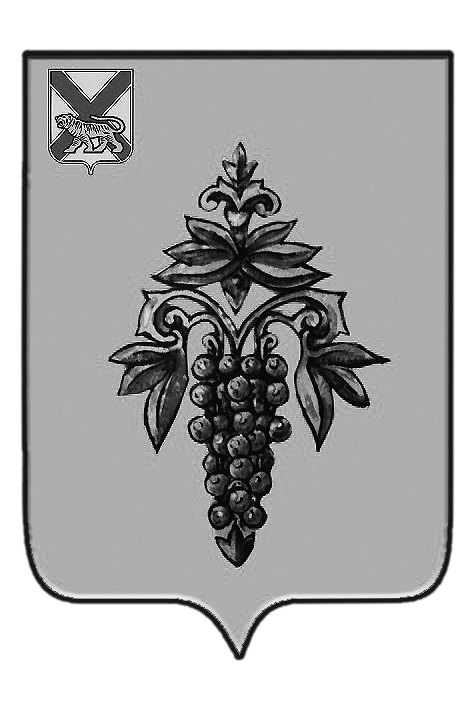 ДУМА ЧУГУЕВСКОГО МУНИЦИПАЛЬНОГО РАЙОНА Р  Е  Ш  Е  Н  И  Е	В соответствие с Уставом Чугуевского муниципального района, Дума Чугуевского муниципального районаРЕШИЛА:	1. Принять решение Думы Чугуевского муниципального района «О внесении изменений в решение Думы Чугуевского муниципального района от 27 февраля 2009 года № 811 «Положение о порядке списания и последующего использования муниципального имущества, находящегося в собственности Чугуевского муниципального района».	2. Направить указанное решение главе Чугуевского муниципального района для подписания и опубликования.	3. Настоящее решение вступает в силу со дня его подписания.ДУМА ЧУГУЕВСКОГО МУНИЦИПАЛЬНОГО РАЙОНА Р  Е  Ш  Е  Н  И  ЕПринято Думой Чугуевского муниципального района«30» ноября 2012 годаСтатья 1.  Внести изменения в решение Думы Чугуевского муниципального района от 27.02.2009 № 811 «Положение о порядке списания и последующего использования муниципального имущества, находящегося в собственности Чугуевского муниципального района»:1) часть 10 статьи 2 изложить в следующей редакции:«10. Постановление администрации Чугуевского муниципального района о списании движимого Имущества является основанием для исключения данного имущества из реестра муниципального имущества Чугуевского муниципального района (далее - реестр муниципальной собственности).».2) часть 6 статьи 3 изложить в следующей редакции:«6. Постановление администрации Чугуевского муниципального района о списании движимого Имущества является основанием для исключения данного имущества из реестра муниципального имущества Чугуевского муниципального района.».Статья 2.  Настоящее решение вступает в силу с момента его официального опубликования.«05» декабря 2012 г.№ 255 - НПАОт 30.11.2012г.№ 255О внесении изменений в решение Думы Чугуевского муниципального района от 27 февраля 2009 года № 811 «Положение о порядке списания и последующего использования муниципального имущества, находящегося в собственности Чугуевского муниципального района»О внесении изменений в решение Думы Чугуевского муниципального района от 27 февраля 2009 года № 811 «Положение о порядке списания и последующего использования муниципального имущества, находящегося в собственности Чугуевского муниципального района»Председатель ДумыЧугуевского муниципального района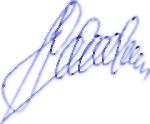 П.И.ФедоренкоО внесении изменений в решение Думы Чугуевского муниципального района от 27 февраля 2009 года № 811 «Положение о порядке списания и последующего использования муниципального имущества, находящегося в собственности Чугуевского муниципального района»Глава Чугуевского муниципального района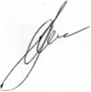 А.А.Баскаков